Корь 2019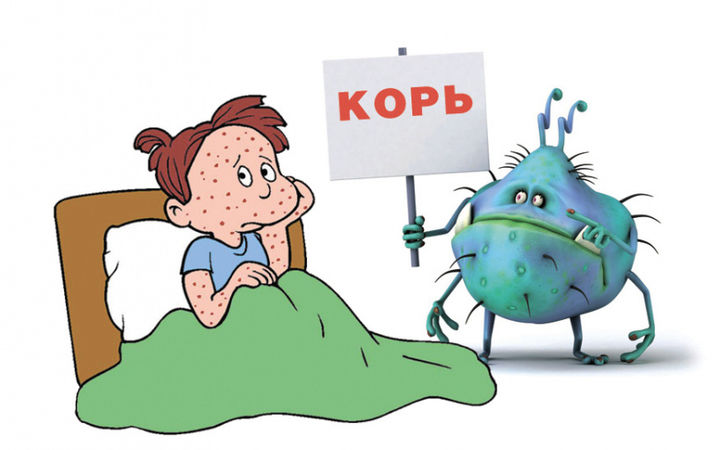 В непривитой популяции один больной корью может заразить от 12 до 18 человек.По информации Европейского регионального бюро ВОЗ за период с января по декабрь 2018 г. (данные получены из стран по состоянию на 1 февраля 2019 г.) корью заразились 82 596 человек в 47 из 53 стран Региона. В 72 случаях заболевание закончилось летально.Крайне неблагополучная ситуация по кори (наиболее высокие показатели заболеваемости) в Украине, Грузии, Албании, Черногории, Греции, Румынии, Франции.Корь - одна из самых высокозаразных вирусных инфекций, известных человеку.Это опасное инфекционное заболевание, которое может вызвать серьезные осложнения, вплоть до летального исхода, особенно у детей младше 5 лет.Риску заболеть корью подвергается любой человек, не имеющий иммунитета к вирусу кори (не привитой или не выработавший иммунитет).Также в группу риска входят работники медицинских учреждений и образовательных организаций, работники торговли, мигранты, кочующие группы населения и др. Источник инфекции – только больной корью человек. Возбудитель кори – вирус.Вирус кори передается воздушно-капельным путем, при чихании, кашле, во время разговора. 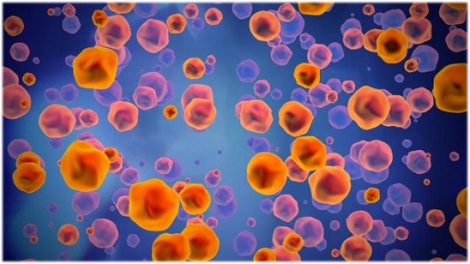 В случае инфицирования корью беременной, возможен трансплацентарный  путь  передачи.Риск заражения корью велик даже при кратковременном общении с больным.Обычно, все те, кто не прошел вакцинацию, при общении с больным заболевают.Наиболее распространенные симптомы кори включают в себя:- лихорадка (380С и выше)- общая интоксикация- поэтапное появление сыпи (1 день – лицо, шея; 2 день – туловище; 3 день – ноги, руки)- кашель- конъюнктивитОсложнения кори:- слепота-энцефалит (приводящий к отеку головного мозга), происходит в 1 из 1000 случаев- менингиты, менингоэнцефалиты и полиневриты (в основном наблюдаются у взрослых)- инфекции дыхательных путей (пневмония)- корь может усугубить течение туберкулеза- тяжелая диарея- отитКорь у беременных женщин ведет к потере плода.1 ребенок из 300 получает осложнение кори в виде энцефалопатии.После перенесенного заболевания формируется пожизненный иммунитет.Профилактика кори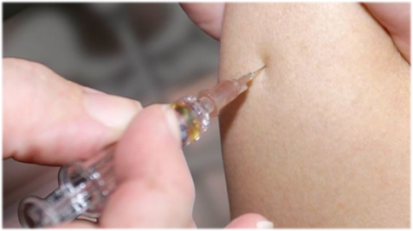 В Российской Федерации ведется строгая регистрация, учет и статистическое наблюдение за случаями заболевания корью. По каждому случаю проводится эпидемиологическое расследование.При выявлении очага инфекции в организованном коллективе (детском дошкольном, общеобразовательном, а также с круглосуточным пребыванием взрослых), контактировавшие с больным корью находятся под медицинским наблюдением в течение 21 дня. До 21 дня с момента выявления последнего заболевшего в учреждение не принимаются не привитые против кори и не болевшие корью.Наиболее эффективная мера  профилактики кори – вакцинопрофилактика.Вакцинация против кори может проводиться как в плановом порядке, так и по эпидемическим показаниям.Плановая вакцинацияВ Российской Федерации иммунизация против кори проводится в соответствии с Национальным календарем профилактических прививок. Плановая иммунизация детей проводится в возрасте 1 год и в 6 лет. Взрослых, не болевших корью ранее, не привитых или привитых против кори однократно, прививают в возрасте до 35 лет. До 55 лет включительно прививают взрослых, относящихся к группам риска (медицинские работники, работники образовательных организаций и пр.).После двукратного введения вакцины, так же, как и после переболевания корью, формируется стойкий длительный иммунитет к этой инфекции.Вакцина против кори эффективна и безопасна.Иммунизация по эпидемическим показаниямПроводится лицам, имевшим контакт с больным корью (при подозрении на заболевание), не болевшим корью ранее, не привитым, привитым однократно - без ограничения возраста.Детям и взрослым, получившим вакцинацию в полном объеме, в сыворотке крови которых не обнаружены антитела в достаточном количестве, проводится повторная вакцинация.В связи со слабой реактогенностью коревой вакцины, поствакцинальные осложнения возникают крайне редко.Преимущество вакцинации заключается в том, что люди, которые получают правильные дозы, никогда не заболеют корью, даже если они заражены.Если не известен вакцинальный статус?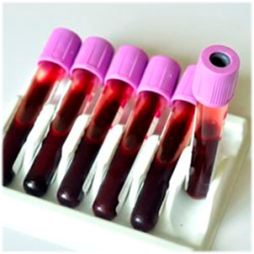  Показателем наличия иммунитета к кори является присутствие в крови специфических иммуноглобулинов класса G (IgG). При лабораторно-подтвержденном нормальном титре антител вакцинация не проводится.Если титр антител ниже нормы, или вообще отсутствует – проводится вакцинация.Для эффективной защиты населения от кори, охват прививками против кори должен составлять не менее 95%, т.е. 95% населения должно быть вакцинировано и ревакцинировано.филиал ФБУЗ «ЦГиЭвРО» в г. Таганроге.